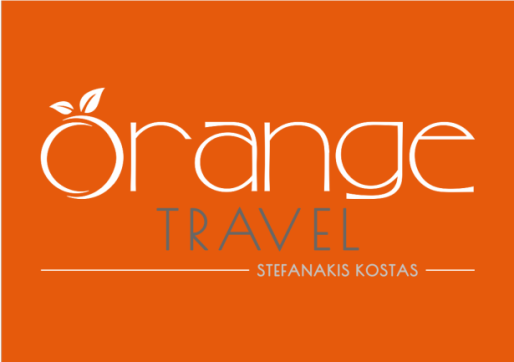 ΚΑΤΑΘΕΣΗ ΠΡΟΣΦΟΡΑΣ ΗΜΕΡΗΣΙΑΣ ΕΚΔΡΟΜΗΣΣΧΟΛΕΙΟ:Γυμνάσιο Ν. ΑλικαρνασσούΗΜΕΡΟΜΗΝΙΑ:18.04.24ΑΡΙΘΜΟΣ ΑΤΟΜΩΝ :  0 μαθητών  συν 0 συνοδοίΜΕΤΑΦΟΡΑ: Από Ν. Αλικαρνασσό σε  Ελούντα  κ Ιεράπετρα   στις  25.04.24Αξιότιμη κ. Δαγαλάκη ,  		          Σε συνέχεια της πρόσκλησης εκδήλωσης ενδιαφέροντος για την υποβολή προσφοράς και σύμφωνα με το πρόγραμμα των μετακινήσεων που αναφέρετε, σας γνωρίζουμε ότι μπορούμε να σας διαθέσουμε τον απαιτούμενο αριθμό και τύπο τουριστικών λεωφορείων – τα οποία πληρούν τους όρους και τις προϋποθέσεις, που απαιτούνται για την ομαλή και ασφαλή μεταφορά μαθητών – σύμφωνα με τα ακόλουθα:Στις παραπάνω τιμές συμπεριλαμβάνεται Φ.Π.Α 13% . Ο τρόπος πληρωμής είναι εξόφληση του συνολικού ποσού κατά την ημέρα της μετακίνησης.Η τιμή περιλαμβάνει την διάθεση των απαραίτητων  τουριστικών λεωφορείων   θέσεων  συν μια θέση μπροστά του /της συνοδού. Στην περίπτωση συνεργασίας μας είμαστε σε θέση να σας προσκομίσουμε  άμεσα όλα τα έγγραφα πουΑποδεικνύουν την νομιμότητα λειτουργίας του γραφείου μας καθώς καιΠιστοποιούν την καταλληλότητα και την ασφάλιση λεωφορείων και οδηγών.Αναμένοντας την απάντηση σας, πάντα πρόθυμη για οποιαδήποτε διευκρίνιση ή πληροφορία.Άννα ΛεώβαρηHeraklion - Crete - HellasKato Gouves - 70014Mobile:690 900 9839Tel-Fax: +302897501640operation@orange-travel.grΤιμή κατά άτομοΣύνολοΕλούντα Αγιο Ιεράπετρα 01100 €  Ελούντα – κριτσα  Agios               1030€Σύνολο0               2130 € 